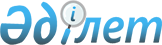 О внесении изменений в некоторые нормативные правовые акты Республики Казахстан
					
			Утративший силу
			
			
		
					Постановление Правления Агентства Республики Казахстан по регулированию и надзору финансового рынка и финансовых организаций от 29 октября 2010 года № 162. Зарегистрировано в Министерстве юстиции Республики Казахстан 6 декабря 2010 года № 6663. Утратило силу постановлением Правления Национального Банка Республики Казахстан от 18 января 2016 года № 5      Сноска. Утратило силу постановлением Правления Национального Банка РК от 18.01.2016 № 5.      В целях совершенствования нормативных правовых актов Республики Казахстан Правление Агентства Республики Казахстан по регулированию и надзору финансового рынка и финансовых организаций (далее - Агентство) ПОСТАНОВЛЯЕТ:



      1. Внести в постановление Правления Национального Банка Республики Казахстан от 20 апреля 2001 года № 121 "Об утверждении Правил ведения реестра договоров залога собственного имущества, гарантии (поручительства) и иных обязательств страховой (перестраховочной) организации, не отраженных в балансе, и регистрации договоров о совместной деятельности, заключенных страховой (перестраховочной) организацией" (зарегистрированное в Реестре государственной регистрации нормативных правовых актов под № 1534) следующие изменения:



      в Правилах ведения реестра договоров залога собственного имущества, гарантии (поручительства) и иных обязательств страховой (перестраховочной) организации, не отраженных в балансе, и регистрации договоров о совместной деятельности, заключенных страховой (перестраховочной) организацией, утвержденных указанным постановлением:



      часть четвертую пункта 9 исключить;



      пункт 10 исключить;



      в пункте 14 слова "в пятидневный срок" заменить словами "в течение пяти календарных дней".



      2. Утратил силу постановлением Правления Национального Банка РК от 28.04.2012 № 166 (вводится в действие по истечении десяти календарных дней после дня его первого официального опубликования).



      3. Настоящее постановление вводится в действие по истечении четырнадцати календарных дней со дня государственной регистрации в Министерстве юстиции Республики Казахстан.



      4. Юридическому департаменту (Сарсенова Н.В.):



      1) принять меры к государственной регистрации в Министерстве юстиции Республики Казахстан настоящего постановления;



      2) в десятидневный срок со дня государственной регистрации в Министерстве юстиции Республики Казахстан довести настоящее постановление до сведения заинтересованных подразделений Агентства, страховых (перестраховочных) организаций, Объединения юридических лиц "Ассоциация финансистов Казахстана" и Объединения юридических лиц "Национальная экономическая палата Казахстана "Союз "Атамекен".



      5. Службе Председателя Агентства (Кенже А.А.) принять меры к публикации настоящего постановления в средствах массовой информации.



      6. Контроль за исполнением настоящего постановления возложить на заместителя Председателя Агентства Алдамберген А.У.      Председатель                               Е. Бахмутова
					© 2012. РГП на ПХВ «Институт законодательства и правовой информации Республики Казахстан» Министерства юстиции Республики Казахстан
				